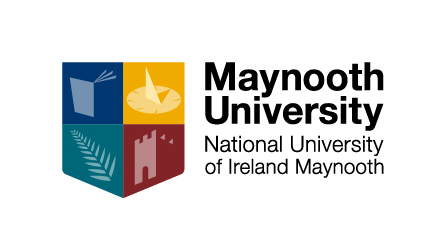 Name:Position:Organisation:E-mail:Telephone:Mobile:Address:Address: